Venancio Fortunato  *  535 - 610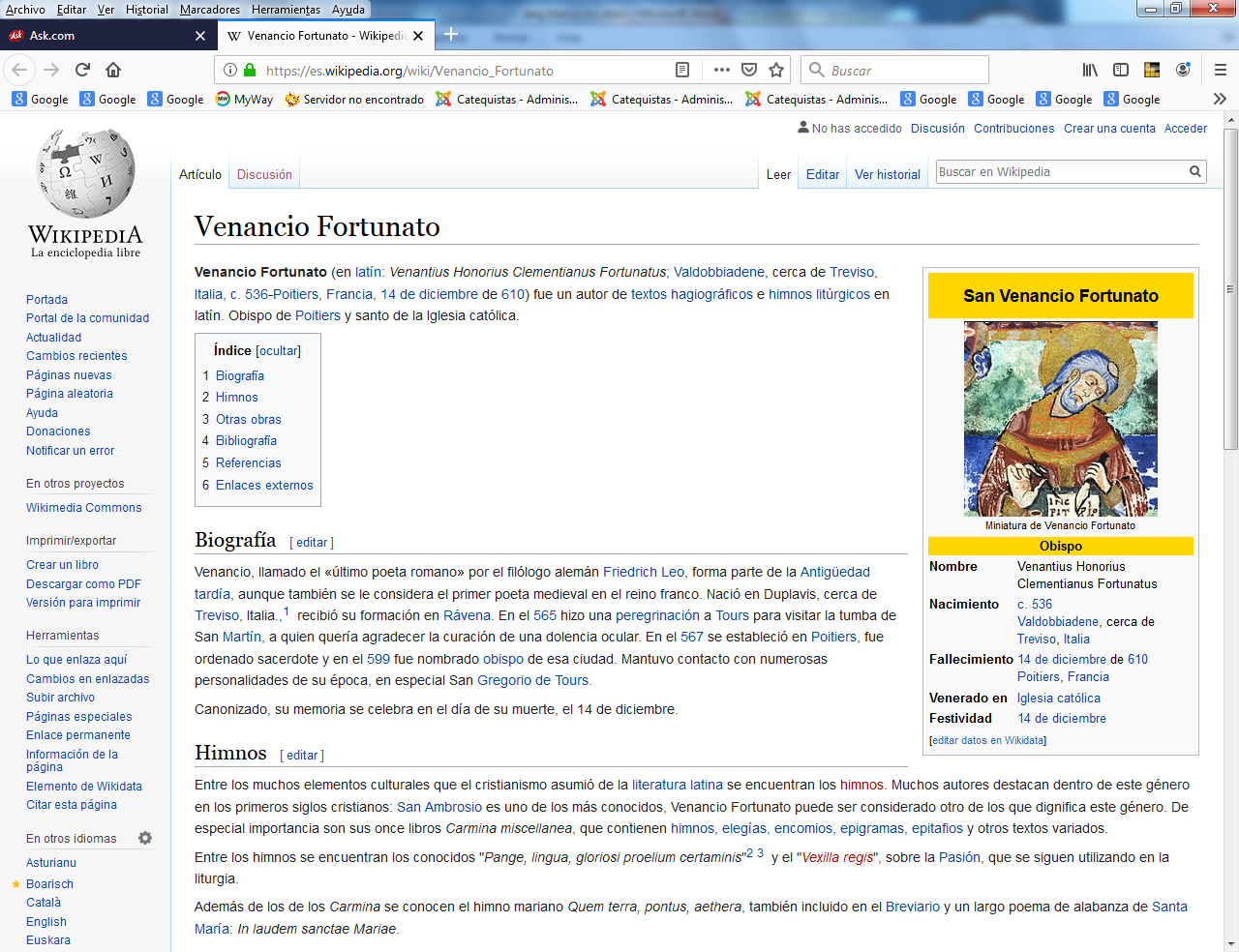     Este santo músico, poeta y alegre compositor piadoso, puede hacer pensar a los catequistas en cultivar, un poco al menos, los cánticos catequísticos o incluso algunos propios de la liturgia cristiana. El lenguaje poético y el musical pueden ser un instrumento interesante en las edades infantiles y juveniles, valiosos porque se recuerdan de adulto mucho más fielmente que las reflexiones puramente verbales.    Fortunato (en latín: Venantius Honorius Clementianus Fortunatus,  nació en Valdobbiadene, cerca de Treviso, Italia, c.536 y falleció en Poitiers, Francia, 14 de diciembre de 610) fue un autor de textos hagiográficos e himnos litúrgicos en latín. Feu el final de su vida Obispo de Poitiers y declarado santo de la Iglesia católica. Hizo de la música, los himnos y los poemas su mejor servicio a la liturgia cristiana.Biografía   Venancio, llamado el «último poeta romano» por el filólogo alemán Friedrich Leo, forma parte de la antigüedad tardía, aunque también se le considera el primer poeta medieval en el reino franco. Nació en Duplavis, cerca de Treviso, Italia;y​ recibió su formación en Rávena. Hizo sus estudios de gramática, retórica y jurisprudencia en Rávena. Allí aprendió todos los secretos de la versificación, porque era un poeta habilísimo, sutil y delicado.  Se dedicó a ser poeta  y se echó a vivir la vida como trovador durante unos años, componiendo versos a cualquiera que le pagase dinero o le respondiera con beneficios o ayudas. Y solía reclamar buena comida de por medio para gratificar su ingenio.   Siendo algo mayor tuvo una enfermedad en los ojos que le dejaba ciego. A esa edad  recuperó la vista por intercesión de San Martin de Tours. Y el año565 hizo una peregrinación a Tours para visitar la tumba de San Martín, a quien quería agradecer la curación de su dolencia ocular. Hizo el largo camino y cantando canciones, pero sin mucho éxito.Tan sólo en la localidad de Metz, en que se celebraban las bodas de dos nobles, recogió algunos beneficios por la ser bien acogidos  sus poemas y sus cánticos.    Pero sus poesías cayeron pronto en el olvido, porque el recién casado murió asesinado y la joven esposa falleció arrastrada por un caballo. Después, y llevando una vida más acorde con sus principios cristianos, se entregó a pedir limosna para el monasterio en donde residía.El viaje fue bastante largo, ya que Venancio se detenía mucho tiempo con los príncipes y obispos que le hospedaban, pagando la hospitalidad, como hacían los trovadores medievales, componiendo versos encomiásticos.     Cruzó los Alpes,  Maguncia, Colonia, Tréveris y Metz, pasopor París, y finalmente, cumpliendo su voto, veneró las reliquias de san Martín en Tours. En Tours estuvo poco tiempo y, después de haber recorrido el Mediodía de la Galia, llegó a Poitiers, en donde fijó su residencia inducido por Santa Radegunda, viuda del feroz soberano franco Clotario I, que se había retirado al Monasterio de Santa Cruz, fundado por ella según la regla de Cesáreo de Arlés, y de su hija adoptiva, Inés, abadesa del monasterio.     Es de esta época de donde datan los escritos que han llegado hasta nosotros. Son vidas de santos y diversos poemas. Nos quedan al menos diez mil hexámetros de su estilo y de su forma. Hacia poemas para celebrar a los santos, para recordar las malas hazañas de los reyes merovingios o para dar gracias a Radegunda por los buenos banquetes que preparaba en su honor.   En el 567 bien establecido en Poitiers, fue ordenado sacerdote y actuó como capellán del monasterio de su bienhechora. En el 599 fue nombrado obispo de esa ciudad. Mantuvo contacto con numerosas personalidades de su época, en especial San Gregorio de Tours. Venancio  llegó a ser capellán del monasterio. En 595 fue elegido obispo de la ciudad, cuyo cargo ejerció con seriedad y veneración.Sus valores literarios y poéicos   Venancio dio muestras de una extraordinaria facilidad en la versificación y si su lengua no es siempre pura y su métrica a menudo no es correcta, aún se revela en él un talento real, lo que explica el hecho de que en una época de mediocre cultura él haya sido admirado de manera exagerada.     Hizo compatible su cargo episcopal con las diversas composiciones finales de su vida y las múltiples relaciones con los feligreses y las personalidades de su entorno. Dio muestras de una extraordinaria facilidad en la versificación y, si su lengua no es siempre pura y su métrica a menudo no es correcta, aún se revela en él un talento real, lo que explica el hecho de que en una época de mediocre cultura él haya sido admirado de manera exagerada.  Las obras de Venancio    Venancio dejó varias obras escritas. De su producción en prosa nos quedan seis vidas de santos: San  Hilario de Poitiers, San Albino de Angers, San Germán de París, San Paterno de Avranches, Santa Rudegunda y San Marcelo de París; mientras otras que están bajo su nombre no son auténticas. Además, algunos breves comentarios del Pater noster y del Credo, incluidos en los Carmina.    La parte más vasta de su obra es, sin embargo, poética: Vida de San Martín, poema épico, en hexámetros, encargada por Gregorio de Tours y compuesta en sólo dos meses; Carmina miscelánea, en la que Venancio recogió personalmente, sin un orden preciso, himnos, elegías, epitafios, etc., y que después fue completada con el añadido de fragmentos omitidos por el autor.     Dividida en dos libros sus poemas, junto a composiciones mediocres aparecen otras de gran inspiración, como los tres himnos adoptados en el Breviario Romano: Pange lingua gloriosi, proelium certaminis (Carm. 11,2); Vexilla Regis prodeunt, (Carm. 11,7); y el himno a María «Quem terra, pontus, aethera» (Carm. VIII, 4). Los dos primeros fueron escritos en honor de la Santa Cruz, con ocasión de la donación de una partícula de la Cruz hecha por Justino II a Santa Radegunda.     También le es atribuida el Ave Maris Stella. Se le atribuyen los siguientes himnos a María: Quem terra, pontis, sidera; In laudem Santae Mariae; Tibi laus perennis auctor, agnoscat  omnes saeculum. Entre los muchos elementos culturales que el cristianismo asumió de la literatura latina se encuentran los himnos. Muchos autores destacan dentro de este género en los primeros siglos cristianos: San Ambrosio es uno de los más conocidos, Venancio Fortunato puede ser considerado otro de los que dignifica este género. De especial importancia son sus once libros Carmina miscellanea, que contienen himnos, elegías, encomios, epigramas, epitafios y otros textos variados.    Además de los de los Carmina se conocen el himno mariano Quem terra, pontus, aethera, también incluido en el Breviario y un largo poema de alabanza de Santa María: In laudem sanctae Mariae.   Escribió una obra épica en cuatro volúmenes sobre San Martín de Tours (De virtutibus Martini Turonensis)​ que contribuyó grandemente a difundir la fama de este Santo, tan popular en toda Europa durante la Edad Media. Utiliza como fuentes los escritos de Sulpicio Severo y Paulino de Périgueux. Escribió otras siete vidas de santos, por ejemplo la de Hilario de Poitiers.    Sus Carmina miscellanea contienen también poemas ocasionales, entre los que se encuentra De navigio suo, que describe un viaje en barco por el Mosela. Se conserva también una elegía por la caída de la casa real de Turingia (De excidio Thoringiae.     Y no olvidemos sus simpáticos y píos poemillas de lisonja, que le han valido ser patrón de cocineros, pasteleros y gastrónomos, por las golosinas que intercambiaba con la abadesa Inés y con Radegunda, a quienes en "Hinc me deliciis" agradece el envío de huevos y ciruelas, no sin sacar del regalo una lección espiritual.    Diferentes cartas y dos tratados en prosa completan la obra literaria que se conserva: uno sobre el Padre Nuestro, el otro —inspirado en la obra de Rufino de Aquilea—, del Credo.   Canonizado, su memoria se celebra en el día de su muerte, el 14 de diciembre de años 610. Y ser siguen entonando sus poemas, aunque de ordinario no conozcan el nombre de su simpático y generoso autor. UN POEMA DE VENANCIO.Himno «Vexilla regis prodeunt»Vexílla regis pródeunt,
fulget crucis mystérium,
quo carne carnis cónditor
suspénsus est patíbulo;Los estandartes del Rey aparecen,
brilla el misterio de la Cruz:
en carne el creador de la carne
cuelga de un patíbulo;Quo, vulnerátus ínsuper
mucróne diro lánceæ,
ut nos laváret crímine,
manávit unda et sánguine.Donde, además lastimado
por la terrible punta de una lanza
para lavarnos del crimen
manó sangre y agua.Arbor decóra et fúlgida,
ornáta regis púrpura,
elécta digno stípite
tam sancta membra tángere!¡Árbol precioso y brillante,
adornado por púrpura real
elegido de digno tronco
para tocar tan santos miembros!Beáta, cuius brácchiis
sæcli pepéndit prétium;
statéra facta est córporis
prædam tulítque tártari.Feliz tú, en cuyos brazos
colgó el precio del mundo
(hecho báscula del cuerpo),
y arrebató al infierno su presa.Salve, ara, salve, víctima,
de passiónis glória,
qua Vita mortem pértulit
et morte vitam réddidit!¡Salve altar, salve víctima
por la gloria de la pasión
en quien la Vida es llevada a la muerte
y con la muerte regresa vida!O crux, ave, spes única!
hoc passiónis témpore
piis adáuge grátiam
reísque dele crímina.¡Oh Cruz, salve, esperanza única
en este tiempo de pasión!
aumenta en los justos la gracia,
y limpia a los reos sus crímenesTe, fons salútis, Trínitas,
colláudet omnis spíritus;
quos per crucis mystérium
salvas, fove per sæcula. Amen.Y a ti, Trinidad, fuente de salvación,
te alabe juntamente todo espíritu;
a quienes por el misterio de la cruz
salvas, protégelos por siempre. Amé